สิ่งที่ส่งมาด้วย 2-ตัวอย่าง-แบบคำสั่งให้ได้รับเงินประจำตำแหน่ง(กรณีที่ประเมินรับเงินประจำตำแหน่ง ข้อ 1.1 ของ ว 6/2565)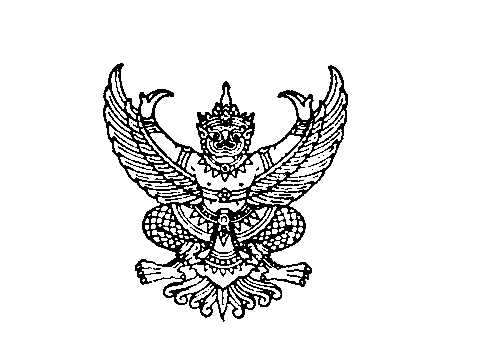 คำสั่งจังหวัด....................ที่........../..................เรื่อง  ให้ข้าราชการพลเรือนสามัญได้รับเงินประจำตำแหน่ง		อาศัยอำนาจตามความในมาตรา 50 วรรคสาม วรรคสี่ และมาตรา 57 แห่งพระราชบัญญัติระเบียบข้าราชการพลเรือน พ.ศ. 2551 กฎ ก.พ. ว่าด้วยการให้ข้าราชการพลเรือนสามัญได้รับเงินประจำตำแหน่ง พ.ศ. 2551 และที่แก้ไขเพิ่มเติม ระเบียบ ก.พ. ว่าด้วยการจ่ายเงินเดือนและเงินประจำตำแหน่งของข้าราชการพลเรือน พ.ศ. 2551 และหนังสือสำนักงาน ก.พ. ที่ นร 1006/ว 6 ลงวันที่ 10 มีนาคม 2565  (หนังสือสำนักงาน ก.พ. ที่เกี่ยวข้อง) ประกอบกับคำสั่งกระทรวงสาธารณสุข ที่ .............../............. 
ลงวันที่..................... เรื่อง มอบอำนาจให้ผู้ว่าราชการจังหวัดปฏิบัติราชการแทนปลัดกระทรวงสาธารณสุข 
(ด้านการบริหารงานบุคคล) จึงให้ข้าราชการได้รับเงินประจำตำแหน่งในตำแหน่งที่ได้รับแต่งตั้ง จำนวน............ราย  ดังบัญชีรายละเอียดแนบท้ายนี้สั่ง ณ วันที่............................................................                (ลงชื่อผู้สั่ง)....................................                              (.....................................)                                                         (ตำแหน่ง).....................................            บัญชีรายละเอียดให้ข้าราชการพลเรือนสามัญได้รับเงินประจำตำแหน่ง  แนบท้ายคำสั่งจังหวัด.............ที่........./...........ลงวันที่.................ลำดับ
ที่ชื่อ-นามสกุลวุฒิ/สาขาตำแหน่งและส่วนราชการตำแหน่งและส่วนราชการตำแหน่งและส่วนราชการตำแหน่งและส่วนราชการตำแหน่งและส่วนราชการตำแหน่งและส่วนราชการให้ได้รับเงินประจำตำแหน่งตั้งแต่วันที่หมายเหตุลำดับ
ที่ชื่อ-นามสกุลวุฒิ/สาขาสังกัด/ตำแหน่งตำแหน่งประเภทระดับตำแหน่งเลขที่เงินประจำตำแหน่งดำรงตำแหน่งและระดับปัจจุบันเมื่อให้ได้รับเงินประจำตำแหน่งตั้งแต่วันที่หมายเหตุ1นาย/นาง/นางสาว.....ปริญญาพยาบาลศาสตรบัณฑิต ได้รับใบอนุญาตเป็นผู้ประกอบวิชาชีพการพยาบาลและ
การผดุงครรภ์ ชั้นหนึ่งสำนักงานสาธารณสุข....โรงพยาบาล............กลุ่มงานการพยาบาลงานการพยาบาล.......พยาบาลวิชาชีพ(ด้านการพยาบาล)วิชาการชำนาญการ160-พยาบาลวิชาชีพระดับชำนาญการ1 สิงหาคม 25623,50019 พ.ค. 2565หมายเหตุ  1. ผู้มีหน้าที่ประเมินศักยภาพ มีมติผ่านการประเมินเมื่อวันที่ 19 พฤษภาคม 2565              2. ให้ได้รับเงินประจำตำแหน่งประเภทวิชาการ ระดับชำนาญการ อัตรา 3,500 บาท ตั้งแต่วันที่ 19 พฤษภาคม 2565 เป็นต้นไป                   ทั้งนี้ ผู้มีสิทธิได้รับเงินประจำตำแหน่งดังกล่าวต้องเป็นไปตามที่กำหนดไว้ในกฎ ก.พ. ว่าด้วยการให้ข้าราชการพลเรือนสามัญได้รับเงินประจำตำแหน่ง พ.ศ. 2551 และที่แก้ไขเพิ่มเติมหมายเหตุ  1. ผู้มีหน้าที่ประเมินศักยภาพ มีมติผ่านการประเมินเมื่อวันที่ 19 พฤษภาคม 2565              2. ให้ได้รับเงินประจำตำแหน่งประเภทวิชาการ ระดับชำนาญการ อัตรา 3,500 บาท ตั้งแต่วันที่ 19 พฤษภาคม 2565 เป็นต้นไป                   ทั้งนี้ ผู้มีสิทธิได้รับเงินประจำตำแหน่งดังกล่าวต้องเป็นไปตามที่กำหนดไว้ในกฎ ก.พ. ว่าด้วยการให้ข้าราชการพลเรือนสามัญได้รับเงินประจำตำแหน่ง พ.ศ. 2551 และที่แก้ไขเพิ่มเติมหมายเหตุ  1. ผู้มีหน้าที่ประเมินศักยภาพ มีมติผ่านการประเมินเมื่อวันที่ 19 พฤษภาคม 2565              2. ให้ได้รับเงินประจำตำแหน่งประเภทวิชาการ ระดับชำนาญการ อัตรา 3,500 บาท ตั้งแต่วันที่ 19 พฤษภาคม 2565 เป็นต้นไป                   ทั้งนี้ ผู้มีสิทธิได้รับเงินประจำตำแหน่งดังกล่าวต้องเป็นไปตามที่กำหนดไว้ในกฎ ก.พ. ว่าด้วยการให้ข้าราชการพลเรือนสามัญได้รับเงินประจำตำแหน่ง พ.ศ. 2551 และที่แก้ไขเพิ่มเติมหมายเหตุ  1. ผู้มีหน้าที่ประเมินศักยภาพ มีมติผ่านการประเมินเมื่อวันที่ 19 พฤษภาคม 2565              2. ให้ได้รับเงินประจำตำแหน่งประเภทวิชาการ ระดับชำนาญการ อัตรา 3,500 บาท ตั้งแต่วันที่ 19 พฤษภาคม 2565 เป็นต้นไป                   ทั้งนี้ ผู้มีสิทธิได้รับเงินประจำตำแหน่งดังกล่าวต้องเป็นไปตามที่กำหนดไว้ในกฎ ก.พ. ว่าด้วยการให้ข้าราชการพลเรือนสามัญได้รับเงินประจำตำแหน่ง พ.ศ. 2551 และที่แก้ไขเพิ่มเติมหมายเหตุ  1. ผู้มีหน้าที่ประเมินศักยภาพ มีมติผ่านการประเมินเมื่อวันที่ 19 พฤษภาคม 2565              2. ให้ได้รับเงินประจำตำแหน่งประเภทวิชาการ ระดับชำนาญการ อัตรา 3,500 บาท ตั้งแต่วันที่ 19 พฤษภาคม 2565 เป็นต้นไป                   ทั้งนี้ ผู้มีสิทธิได้รับเงินประจำตำแหน่งดังกล่าวต้องเป็นไปตามที่กำหนดไว้ในกฎ ก.พ. ว่าด้วยการให้ข้าราชการพลเรือนสามัญได้รับเงินประจำตำแหน่ง พ.ศ. 2551 และที่แก้ไขเพิ่มเติมหมายเหตุ  1. ผู้มีหน้าที่ประเมินศักยภาพ มีมติผ่านการประเมินเมื่อวันที่ 19 พฤษภาคม 2565              2. ให้ได้รับเงินประจำตำแหน่งประเภทวิชาการ ระดับชำนาญการ อัตรา 3,500 บาท ตั้งแต่วันที่ 19 พฤษภาคม 2565 เป็นต้นไป                   ทั้งนี้ ผู้มีสิทธิได้รับเงินประจำตำแหน่งดังกล่าวต้องเป็นไปตามที่กำหนดไว้ในกฎ ก.พ. ว่าด้วยการให้ข้าราชการพลเรือนสามัญได้รับเงินประจำตำแหน่ง พ.ศ. 2551 และที่แก้ไขเพิ่มเติมหมายเหตุ  1. ผู้มีหน้าที่ประเมินศักยภาพ มีมติผ่านการประเมินเมื่อวันที่ 19 พฤษภาคม 2565              2. ให้ได้รับเงินประจำตำแหน่งประเภทวิชาการ ระดับชำนาญการ อัตรา 3,500 บาท ตั้งแต่วันที่ 19 พฤษภาคม 2565 เป็นต้นไป                   ทั้งนี้ ผู้มีสิทธิได้รับเงินประจำตำแหน่งดังกล่าวต้องเป็นไปตามที่กำหนดไว้ในกฎ ก.พ. ว่าด้วยการให้ข้าราชการพลเรือนสามัญได้รับเงินประจำตำแหน่ง พ.ศ. 2551 และที่แก้ไขเพิ่มเติมหมายเหตุ  1. ผู้มีหน้าที่ประเมินศักยภาพ มีมติผ่านการประเมินเมื่อวันที่ 19 พฤษภาคม 2565              2. ให้ได้รับเงินประจำตำแหน่งประเภทวิชาการ ระดับชำนาญการ อัตรา 3,500 บาท ตั้งแต่วันที่ 19 พฤษภาคม 2565 เป็นต้นไป                   ทั้งนี้ ผู้มีสิทธิได้รับเงินประจำตำแหน่งดังกล่าวต้องเป็นไปตามที่กำหนดไว้ในกฎ ก.พ. ว่าด้วยการให้ข้าราชการพลเรือนสามัญได้รับเงินประจำตำแหน่ง พ.ศ. 2551 และที่แก้ไขเพิ่มเติมหมายเหตุ  1. ผู้มีหน้าที่ประเมินศักยภาพ มีมติผ่านการประเมินเมื่อวันที่ 19 พฤษภาคม 2565              2. ให้ได้รับเงินประจำตำแหน่งประเภทวิชาการ ระดับชำนาญการ อัตรา 3,500 บาท ตั้งแต่วันที่ 19 พฤษภาคม 2565 เป็นต้นไป                   ทั้งนี้ ผู้มีสิทธิได้รับเงินประจำตำแหน่งดังกล่าวต้องเป็นไปตามที่กำหนดไว้ในกฎ ก.พ. ว่าด้วยการให้ข้าราชการพลเรือนสามัญได้รับเงินประจำตำแหน่ง พ.ศ. 2551 และที่แก้ไขเพิ่มเติมหมายเหตุ  1. ผู้มีหน้าที่ประเมินศักยภาพ มีมติผ่านการประเมินเมื่อวันที่ 19 พฤษภาคม 2565              2. ให้ได้รับเงินประจำตำแหน่งประเภทวิชาการ ระดับชำนาญการ อัตรา 3,500 บาท ตั้งแต่วันที่ 19 พฤษภาคม 2565 เป็นต้นไป                   ทั้งนี้ ผู้มีสิทธิได้รับเงินประจำตำแหน่งดังกล่าวต้องเป็นไปตามที่กำหนดไว้ในกฎ ก.พ. ว่าด้วยการให้ข้าราชการพลเรือนสามัญได้รับเงินประจำตำแหน่ง พ.ศ. 2551 และที่แก้ไขเพิ่มเติมหมายเหตุ  1. ผู้มีหน้าที่ประเมินศักยภาพ มีมติผ่านการประเมินเมื่อวันที่ 19 พฤษภาคม 2565              2. ให้ได้รับเงินประจำตำแหน่งประเภทวิชาการ ระดับชำนาญการ อัตรา 3,500 บาท ตั้งแต่วันที่ 19 พฤษภาคม 2565 เป็นต้นไป                   ทั้งนี้ ผู้มีสิทธิได้รับเงินประจำตำแหน่งดังกล่าวต้องเป็นไปตามที่กำหนดไว้ในกฎ ก.พ. ว่าด้วยการให้ข้าราชการพลเรือนสามัญได้รับเงินประจำตำแหน่ง พ.ศ. 2551 และที่แก้ไขเพิ่มเติมหมายเหตุ  1. ผู้มีหน้าที่ประเมินศักยภาพ มีมติผ่านการประเมินเมื่อวันที่ 19 พฤษภาคม 2565              2. ให้ได้รับเงินประจำตำแหน่งประเภทวิชาการ ระดับชำนาญการ อัตรา 3,500 บาท ตั้งแต่วันที่ 19 พฤษภาคม 2565 เป็นต้นไป                   ทั้งนี้ ผู้มีสิทธิได้รับเงินประจำตำแหน่งดังกล่าวต้องเป็นไปตามที่กำหนดไว้ในกฎ ก.พ. ว่าด้วยการให้ข้าราชการพลเรือนสามัญได้รับเงินประจำตำแหน่ง พ.ศ. 2551 และที่แก้ไขเพิ่มเติม